I’m a what now?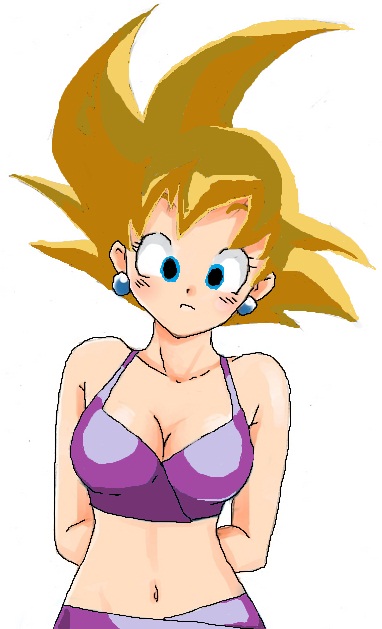 Original
Genderbent image.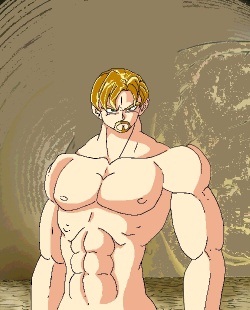 KP Lokasena Corvinus#7384